Nascholing borstvoeding 2019Wanneer: scholingsjaar 2019Voor wie: jeugdartsen en jeugdverpleegkundigen 0-4Door wie: NA van der Valk-de Jong lactatiekundige IBCLCAanmelding: via compasDeelnemers: 5-20 per scholingDuur van de scholing: 3 uurKosten: het is een intern georganiseerde scholing.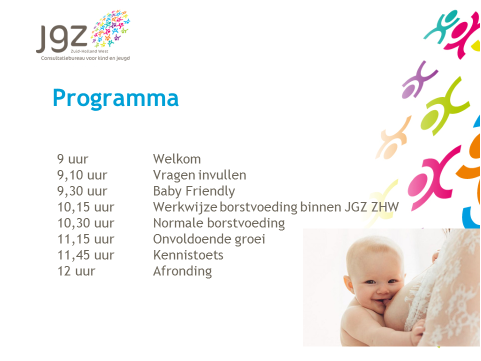 Doel van de scholing:Verdiepen en verbreden van kennis van bepaalde onderwerpen rondom het geven van borstvoeding, dit als ondersteuning in het werk van de dagelijkse praktijkDe praktische kennis gebruiken om moeders zo te kunnen steunen en informeren opdat er langer borstvoeding gegeven wordt.Diverse onderwerpen rondom het geven van borstvoeding zijn actueel. Bij navraag aan jeugdartsen en jeugdverpleegkundigen kwam de behoefte aan scholing naar voren rondom weinig melk, wanneer gaat het goed, hoe weet je dat? En werkwijze binnen de organisatie. Unicef Nederland heeft nieuwe standaarden ontwikkeld, Baby Friendly. Dit op basis van de WHO code rondom borstvoeding en zorg voor pasgeborenen.Toetsing: Aan het einde de scholing is er een kennistoets. Deze zal vergeleken worden met de eerder ingevulde 0-meting van 2015. Werkvormen: tijdens de scholing zal er gewerkt worden met een stuk presentatie van de diverse onderwerpen, casuïstiek bespreking, en voorbeelden vanuit de praktijk, zowel door trainer als door jeugdartsen en jeugdverpleegkundigen.Baby FriendlyWat houd het inWelke 5 standaarden zijn erKinderen krijgen een goede start.Discussie en in gesprek met elkaarTips over in gesprek gaan over borstvoedingBron: https://www.babyfriendlynederland.nl/ Werkwijze borstvoeding binnen JGZZHWVerwachtingen van jeugdartsen en jeugdverpleegkundigen rondom borstvoedingCijfers binnen JGZ in vergelijking met TNOBehoefte van werknemers in ondersteuning en kennis rondom borstvoedingBeleid rondom borstvoeding binnen JGZBron: KD+ cijfers, melkpeiling TNO 2015Normale borstvoeding:Wat is normaalHoe bepaal je of borstvoeding goed gaat?Signaleren borstvoedingsproblemenAfspraken begeleidingBron:Borstvoedingsrichtlijn NCJ, handleiding borstvoeding LLL, breastfeeding en human lactation (boek, Riordan)Onvoldoende groei, te weinig melk?Wat is normale groeiWanneer wijkt het afOorzaken te weinig groeiHandvatten wat je binnen JGZ kunt doenWanneer en hoe verwijzen. Bron:Lawrence, R, breastfeeding, a guide for the medical proffesian 2005Borstvoedingsrichtlijn NCJKennis toets borstvoedingToets voor jeugdartsen en jeugdverpleegkundige werkzaam in 0-4 jaarBron:BorstvoedingsrichtlijnLawrence, R, breastfeeding, a guide for the medical proffesian 2005Baby FriendlyEvaluatie:Geef een cijfer per onderdeel:Informatie vooraf programma opzet en lengte.1 	2	3	4	5	6	7	8	9	10Beoordeling presentatie: voldoende informatief1	2	3	4	5	6	7	8	9	10Beoordeling presentatie: voldoende praktijkgericht1	2	3	4	5	6	7	8	9	10Ruimte om vragen te stellen1	2	3	4	5	6	7	8	9	10Aansluiting nascholing aan uw verwachtingen1	2	3	4	5	6	7	8	9	10Vragen/ opmerkingen................................................................................................................................................................................................................................................................................................................................................................................................